T.CESENLER KAYMAKAMLIĞIİBRAHİM TURHAN MESLEKİ VE TEKNİK ANADOLU LİSESİ MÜDÜRLÜĞÜ2019-2023 STRATEJİK PLANI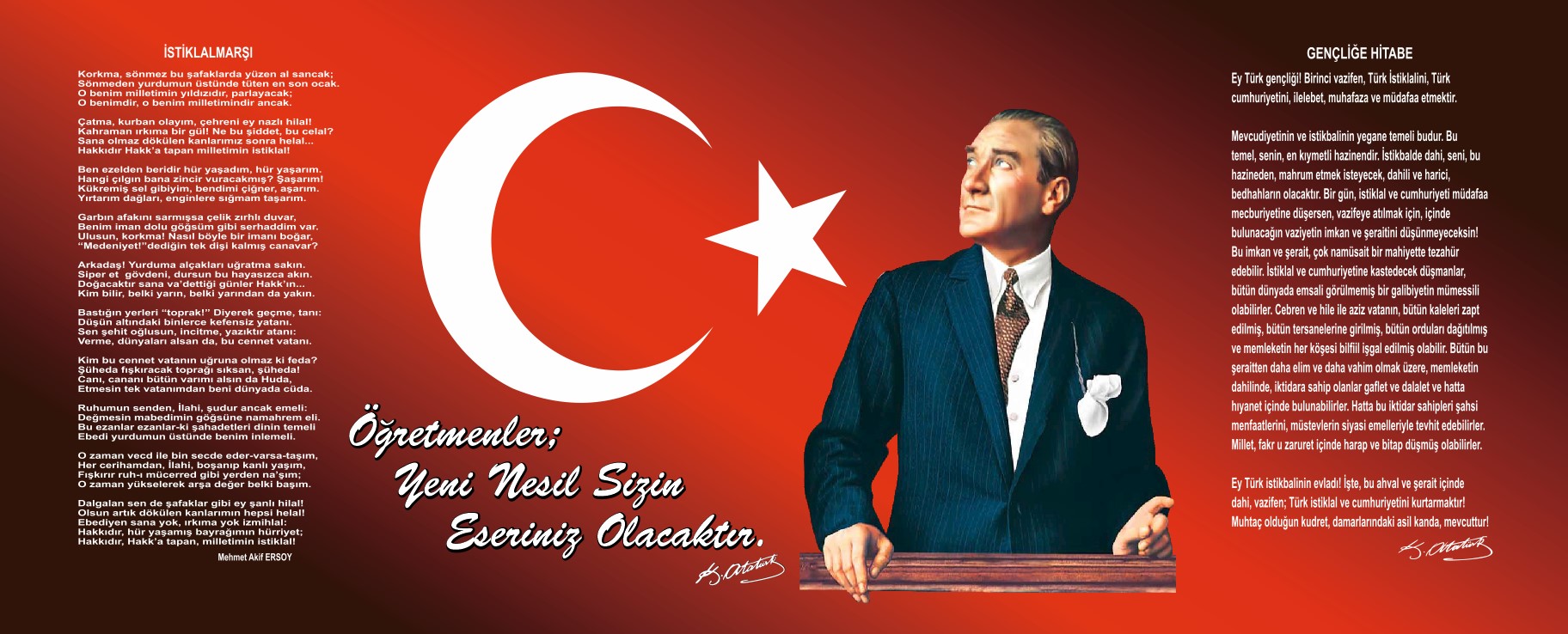 Sunuşİçinde bulunduğumuz dönem bilgi ve iletişim çağı olarak kabul edilmektedir. Bu bilgi çağında sürekli değişimi ve gelişmeleri takip etmek, yeniliklere ayak uydurmak, çağın gereklerini yerine getirmek için toplumlar ve kurumlar kendilerine bir hedef belirlemeli ve bu hedefe ulaşmak için iyi bir planlama yapmalıdır. Öğrencilerimizi geleceğe hazırlarken amacımız onların ahlaklı, bilgili, donanımlı ve özgüven sahibi bireyler olarak hayata atılmalarını sağlamaktır.Esenler İbrahim Turhan Mesleki ve Teknik Anadolu Lisesi “1739 sayılı Milli Eğitim Temel Kanunu”, “5018 Sayılı Kamu Mali Yönetimi ve Kontrol Kanunu”, “Milli Eğitim Bakanlığı Ortaöğretim Kurumları yönetmeliği “Okul-Aile Birliği Yönetmeliği” , “İlköğretim ve Ortaöğretim Kurumları Sosyal Etkinlikler Yönetmeliği” çerçevesinde Milli Eğitim Temel Kanunu’nda ifade edilen temel ilkelerle birlikte, sevgi, saygı, hoşgörü, başarma inancı ve sorumluluk duygusu içinde “öğrenci merkezli” eğitim öğretimin yürütülmesinden sorumludur.               Esenler- İbrahim Turhan Mesleki ve Teknik Anadolu Lisesi olarak amacımız; Türk Milli Eğitim sistemi içerisinde idari ve öğretmen kadrosuyla yeniliklere açık, gelişen ve değişen teknolojiyi takip eden, ülkesini seven girdikleri her türlü ortamda başarılı olan ve kalitesini hissettiren, bizleri her alanda temsil eden, geleceği görebilen bireyler yetiştirmektir.                  Stratejik planlama, kuruluşların mevcut durum, hedef ve temel ilkelerinden hareketle geleceğe dair bir vizyon oluşturmaları; bu vizyona uygun misyon ile bunlara ulaşmayı mümkün kılacak hedef ve stratejiler belirlemeleri; ayrıca ölçülebilir kriterler geliştirerek performanslarını izleme ve değerlendirmeleri sürecini ifade eden katılımcı esnek bir yönetim yaklaşımıdır. Yapmış olduğumuz stratejik plan; bir yandan kurum kültürü ve kurum kimliği oluşumuna, gelişimine ve güçlendirilmesine destek olurken, diğer yandan kamu mali yönetimine etkinlik kazandırması amaçlanmıştır. Sadece planlamayı yapmak değil, bu planlamayı başarılı bir biçimde uygulamak amaç olduğundan burada kurumun bütün üyelerine görevler düşmektedir.                 Planın hazırlanmasında emeği geçen Strateji Yönetim Ekibi’ne, öğretmen, öğrenci ve velilerimize teşekkür ederiz.                                                                                                                                                                              Selahattin DAL                                                                                                                                                                                        Okul Müdürü              İÇİNDEKİLERBÖLÜM I	5Giriş ve PLAN HAZIRLIK SÜRECİ	5Giriş	5	                                Stratejik Plan Hazırlık ÇalışmalarıBÖLÜM II	6DURUM ANALİZİ	6FAALİYET ALANLARI ÜRÜN VE HİZMETLER	7E-KURUM İÇİ VE DIŞI ANALİZ	8Kurum İçi Analiz	8Kurulan Ekip / Kurul ve Komisyonlar	9Okul Müdürlüğü Gelişim ve Sorun Alanları	16BÖLÜM III: GELECEĞE YÖNELİM	18                                BÖLÜM IV: MALİYETLERNDİRME	    .………………………………..    25BÖLÜM V: İZLEME VE DEĞERLENDİRME	26BÖLÜM IGiriş ve PLAN HAZIRLIK SÜRECİGirişKurumların stratejisini belirlemesi ve tüm kaynaklarını buna göre ayarlamasını içeren stratejik plan, kriterleri belirlemek ve performans takibini yapmak açısından oldukça önem arz etmektedir. Bu nedenle stratejik plan hazırlama süreci başlatılmıştır.Stratejik Plan Hazırlık ÇalışmalarıOkul Müdürlüğümüzde 29 Eylül 2008 Tarihli ve 2008/68 sayılı Stratejik Planlama Konulu Genelge,17 Ağustos 2018 Tarihli ve 78059895-CB001 sayılı Cumhurbaşkanlığı Yazısı,18 Eylül 2018 Tarih ve 2018/16 Sayılı Genelge gereğince 2019-2023 stratejik plan hazırlama süreci başlatılmıştır.İbrahim Turhan Mesleki ve Teknik Anadolu Lisesi Müdürlüğünün 2019-2023 dönemi stratejik planının hazırlanması sürecinin temel aşamaları şunlardır: Üst Kurul ve Stratejik Plan Ekibinin oluşturulması, çalışma takviminin hazırlanması, uygulanacak yöntemlerin ve yapılacak çalışmaların belirlenmesi.Okul Müdürlüğümüz bünyesinde okul müdürünün başkanlığında 1 müdür yardımcısı,1 öğretmen, Okul Aile Birliği Başkanı ve 1 Okul Aile Birliği Yönetim Kurulu üyesinin yer aldığı stratejik plan üst kurulu ve Stratejik Plan Hazırlama ve Koordinasyon ekibi ile oluşturulmuştur. İbrahim Turhan MTAL Müdürlüğü 2019 – 2023 Stratejik Plan Üst Kurulu İbrahim Turhan MTAL Müdürlüğü 2019-2023 Stratejik Plan Hazırlama ve Koordinasyon EkibiBÖLÜM IIDURUM ANALİZİDURUM ANALİZİDurum analizi çalışmasında okulumuzun tarihî gelişimi, yasal yükümlülükleri, faaliyet alanları, paydaş analizi, kurum içi analiz ve çevre analizi yapılmıştır.TARİHÎ GELİŞİMOkulumuz, 2012-2013 Eğitim Öğretim yılında İbrahim Turhan Kız Teknik ve Meslek Lisesi adıyla İbrahim Turhan Lisesi A Bloğunda eğitim öğretime başlamıştır. 2013-2014 eğitim öğretim yılında bakanlıkça İbrahim Turhan Lisesi B Bloğu okulumuza tahsis edilmiş olup halen eğitime bu binada devam edilmektedir.   Okulumuzda 23 derslik ile birlikte, 2 adet Bilgi Teknoloji Sınıfı, 1 adet Çocuk Gelişimi ve Eğitimi alanı atölyesi ve 1 adet Grafik ve Fotoğraf alanına ait çizim atölyesi bulunmaktadır.Okulumuzda;1. Grafik ve Fotoğraf2. Çocuk Gelişimi ve Eğitimi3. Halkla İlişkiler ve Organizasyon Hizmetleri olmak üzere 3 alan açılmıştır.30 Mayıs 2017 tarihinde MEB Mesleki ve Teknik Eğitim Genel Müdürlüğünün kararı ile okulumuzun ismi İbrahim Turhan Mesleki ve Teknik Anadolu Lisesi olarak değiştirilmiştir ve bünyemizde halen 11. Sınıfta 4, 12. Sınıfta 6 olmak üzere 10 adet Anadolu Lisesi sınıfı bulunmaktadır.2015-2019 STRSTEJİK PLAN DEĞERLENDİRMESİ Donanımsal olarak hedeflediğimiz merdiven korkulukları, merdiven basamaklarına şerit bantlar, bilgisayar laboratuvarı yapılmış olup ayrıca veli ve öğrencilerimize yönelik çeşitli eğitimler vererek onları eğitim öğretime dahil ederek hedeflerimizi gerçekleştirdik.(Detaylı değerlendirme 28. Sayfada tablo şeklinde verilmiştir.)YASAL YÜKÜMLÜLÜKLER VE MEVZUAT ANALİZİOkul Müdürlüğümüzde 29 Eylül 2008 Tarihli ve 2008/68 sayılı Stratejik Planlama Konulu Genelge,17 Ağustos 2018 Tarihli ve 78059895-CB001 sayılı Cumhurbaşkanlığı Yazısı,18 Eylül 2018 Tarih ve 2018/16 Sayılı Genelge gereğince 2019-2023 stratejik plan hazırlama süreci başlatılmıştır.FAALİYET ALANLARI ÜRÜN VE HİZMETLER2019-2023 stratejik planı hazırlık sürecinde okul müdürlüğümüzün faaliyet alanları gruplandırılmıştır. Buna göre okulumuzun faaliyet alanları ile ürün ve hizmetleri şu şekildedir:Faaliyet Alanları Ürün Ve HizmetlerE-KURUM İÇİ VE DIŞI ANALİZKurum İçi Analizİbrahim Turhan Mesleki ve Teknik Anadolu Lisesi Müdürlüğü Yönetim Modeli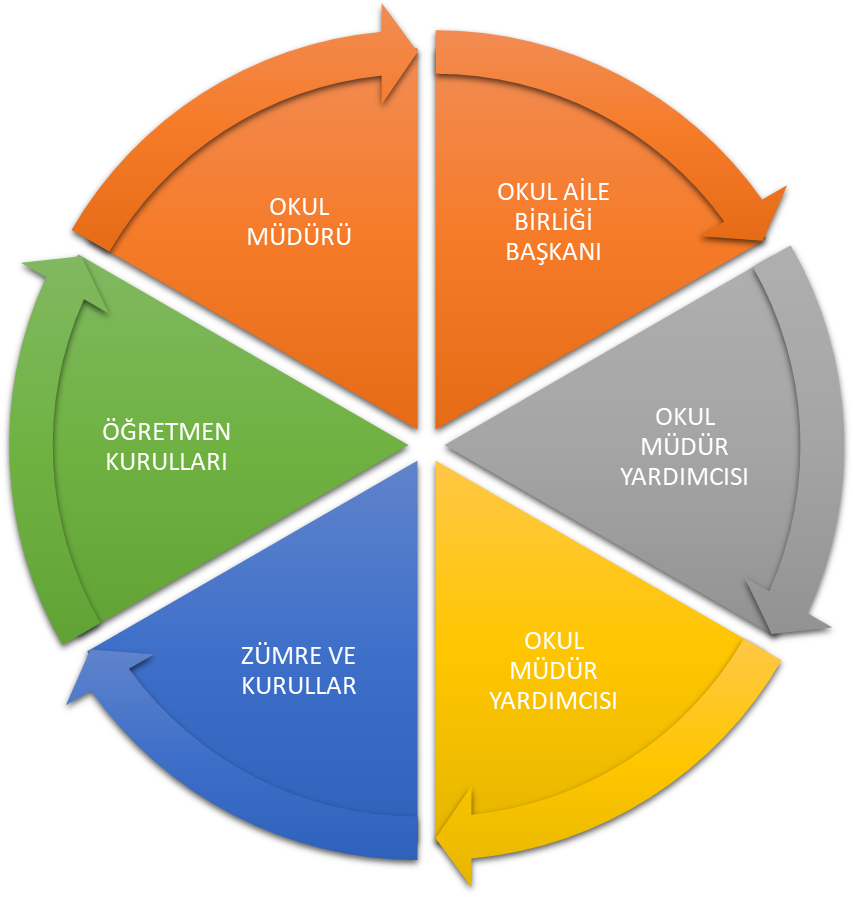 Kurulan Ekip / Kurul ve Komisyonlar       İbrahim Turhan Mesleki ve Teknik Anadolu Lisesi Künyesi                İbrahim Turhan Mesleki ve Teknik Anadolu Lisesi Müdürlüğü Bina ve Donanım Bilgileri           İbrahim Turhan MTAL Okul Müdürlüğü Genel İstatistikler				   İbrahim Turhan MTAL Sınıflara Göre Öğrenci Sayılarıİbrahim Turhan MTAL Okulu Müdürlüğü Teknolojik Kaynakları PAYDAŞ ANALİZİKurumumuzun temel paydaşları öğrenci, veli ve öğretmen olmakla birlikte eğitimin dışsal etkisi nedeniyle okul çevresinde etkileşim içinde olunan geniş bir paydaş kitlesi bulunmaktadır. Paydaşlarımızın görüşleri anket, toplantı, dilek ve istek kutuları, elektronik ortamda iletilen önerilerde dâhil olmak üzere çeşitli yöntemlerle sürekli olarak alınmaktadır.         Paydaş anketlerine ilişkin ortaya çıkan temel sonuçlara altta yer verilmiştir.Öğrenci Anketi Sonuçları:Öğrenci anketlerine göre okulumuzla ilgili en çok sevilen şeyler;Öğretmenler    2. İdari Kadro   3. Yapılan Etkinlikler   4.Kütüphane   5. DerslerYine öğrenci anketlerine göre okulumuzla ilgili değiştirilmek istenen şeyler;Program-ders saatleri-teneffüs saatleri    2.Disiplin Kuralları    3.Kantin    4.Tuvaletler    5.ÖğretmenlerÖğretmen Anketi Sonuçları:Öğretmen memnuniyet anketinde öğretmenlerimiz tarafından en çok evet oyu alan maddeler;Okul yöneticileri ile sağlıklı iletişim kurabiliyorum.Okulumuzla çalışanlarla ilgili kararlar, çalışanların katılımıyla demokratik bir şekilde alınır.Kendimi okulun değerli bir üyesi olarak görürüm.Veli Anketi Sonuçları:Ekibimiz tarafından 02.10.2018 tarihinde 150 velimize uygulanan VELİ MEMNUNİYET ANKETİ sonuçlarına göre velilerimizin çok çok EVET yanıtı verdiği ve en çok HAYIR yanıtı verdiği maddeler oy alım derecesine göre aşağıda listelenmiştir. EN ÇOK EVET OYU ALAN MADDELERÖğrencimle ilgili bir durum olduğunda okul yöneticileri bana ulaşır.Okulumuzun yöneticilerine güvenirim.Okuldan istediğim belgeleri zamanında alabilirim.EN ÇOK HAYIR OYU ALAN MADDELEROkul yolu güvenlidir.Okulda yeteri kadar sosyal kültürel faaliyet düzenlenmektedir.Okulumuzla ilgili isteklerimiz dikkate alınır.GZFT (Güçlü, Zayıf, Fırsat, Tehdit) AnaliziOkul Müdürlüğümüzün GZFT Analizi çalışmaları kapsamında;1.Stratejik Plan Hazırlama ekibi tarafından oluşturulan GZFT Analiz Formu iç paydaşlarımızla paylaşılarak,2.Öğretmenler Kurulu ve diğer bilgilendirme toplantılarıyla,3. İç ve dış paydaş anketlerinden çıkan sonuçlar doğrultusunda, 	Okul müdürlüğümüzün güçlü ve zayıf yanları ile fırsat ve tehditlerinin tespiti yapılmıştır. Yapılan çalışmalara göre Okul Müdürlüğümüzün güçlü ve zayıf yönleri ile fırsatları ve tehditleri 4 Tema başlığı altında aşağıda yer almaktadır.    (GZFT) Analiziİbrahim Turhan Mesleki ve Teknik Anadolu Lisesi Okul Müdürlüğü Gelişim ve Sorun AlanlarıOkul Müdürlüğümüzün Gelişim ve Sorun Alanları; Kurum içi, GZFT, Kurum dışı (PEST) Analizi çalışmaları, paydaş anketleri, birebir yapılan görüşmeler sonucunda elde edilen veriler doğrultusunda katılımcı bir yaklaşım kapsamında aşağıdaki şekilde tespit edilmiştir.   Gelişim ve Sorun Alanları BÖLÜM III: GELECEĞE YÖNELİMMİSYON, VİZYON VE TEMEL DEĞERLEROkul Müdürlüğümüzün Misyon, vizyon, temel ilke ve değerlerinin oluşturulması kapsamında öğretmenlerimiz, öğrencilerimiz, velilerimiz, çalışanlarımız ve diğer paydaşlarımızdan alınan görüşler, sonucunda stratejik plan hazırlama ekibi tarafından oluşturulan Misyon, Vizyon, Temel Değerler; Okulumuz üst kurulana sunulmuş ve üst kurul tarafından onaylanmıştır.M İ S Y O N   Millî Eğitim Temel Kanununda yer alan genel amaçlar ve temel ilkeler çerçevesinde topluma karşı görev ve sorumluluklarının bilincinde olan bireyler yetiştirmek için varız.V İ Z Y O N   İnsani, milli ve manevi değerlere sahip, kendisinin ve ülkemizin geleceğini inşa etmeye aday öğrenciler yetiştirme amacındayız.TEMEL DEĞERLERİMİZ1) Tüm ilişkilerde insana saygı esasını uygular; çalışan ve hizmet alanların beklenti, duygu ve düşüncelerine değer veririz.2) Okulumuzun kuruluş amacı olan mesleki eğitimin ülke geleceğine yön vereceğine inanırız.3) Başarının ben anlayışına değil biz anlayışına bağlı olduğuna inanırız 4) Demokratik ortamın yaşatılması ve bütün öğrencilerin öğrenme sürecine etkili katılımının sağlanabilmesi için vazgeçilmez unsur olarak gördüğümüz için disipline inanırız.5) Sürekli gelişimin ilk şartının değişim, değişimin şartının da yeniliklere ön yargısız yaklaşım olduğuna inanırız.TEMA, AMAÇ, HEDEF VE TEDBİRLEREĞİTİM VE ÖĞRETİME KATILIM VE TAMAMLAMAStratejik Amaç 1: Öğrencilerimizin okula uyum ve motivasyonunu artırarak devamsızlık sorunlarını giderip eğitim imkanların üst düzeyde yararlanmasını sağlamak.Stratejik Hedef 1.1.  Öğrencilerimizin devamsızlık nedenlerini belirleyici anketler uygulayıp bu nedenleri giderici çalışmalar yaparak devamsızlık yüzdesini azaltmak.Performans GöstergeleriTedbirlerTEMA II: EĞİTİM VE ÖĞRETİMDE KALİTENİN ARTIRILMASIStratejik Amaç 2: Öğrencilerimizin hem akademik hem de sosyokültürel açıdan çağın gereksinimlerine cevap verebilecek birey olarak yetişmesi.Stratejik Hedef 2.1. Öğrencilerimizin akademik ve kişisel gelişimlerine katkı sağlayacak sosyal, kültürel ve sportif faaliyetler düzenlenecek, eğitimler verilecektir.Performans GöstergeleriTedbirlerTEMA III: İNSAN AKYNAKLARIStratejik Amaç 3: Personelin hizmet içi eğitim yoluyla eğitilmesini sağlama.Stratejik Hedef 3.1: Personelin gerek sosyal gerek alan gerek kişisel gelişimlerine katkı sağlayacak eğitim verilecektir.Performans GöstergeleriTedbirlerTEMA IV: KURUMSAL KAPASİTE            Kurumsal kapasitenin geliştirilmesine yönelik olarak fiziki, mali ve teknolojik altyapının geliştirilmesi, beşeri kaynakların niteliğinin artırılması ile yönetim ve organizasyon yapısının geliştirilmesine yönelik tedbirler bu tema altında ele alınmaktadır.Stratejik Amaç 4:    Okulumuzdaki kurum kültürünü geliştirerek ortak değer ve davranışların artırılmasını sağlamak, buna bağlı olarak çalışanların aidiyet duygusunu pekiştirmek.Stratejik Hedef 4.1.              Okulumuzun tüm çalışanlarının okulda mutlu ve kaliteli zaman geçirmesini sağlamakPerformans GöstergeleriTedbirlerIV. BÖLÜMMALİYETLENDİRME2019-2023 Stratejik Planı Faaliyet/Proje Maliyetlendirme TablosuV. BÖLÜMİZLEME VE DEĞERLENDİRMEEsenler İbrahim Turhan Mesleki ve Teknik Anadolu Lisesi Müdürlüğü olarak kalkınma planları ve programlarda yer alan politika ve hedefler doğrultusunda kaynaklarının etkili, ekonomik ve verimli bir şekilde elde edilmesi ve kullanılmasını, hesap verebilirliği ve saydamlığı sağlamak üzere 2019-2023 Stratejik Planı’nı hazırlamıştır. Hazırlanan planın gerçekleşme durumlarının tespiti ve gerekli önlemlerin zamanında ve etkin biçimde alınabilmesi için 2019-2023 Stratejik Planı İzleme ve Değerlendirme Modeli geliştirilmiştir.Müdürlüğümüz 2019-2023 Stratejik Planı İzleme ve Değerlendirme Modelinin çerçevesini;1-Performans göstergelerinin gerçekleşme durumu tespit edilmesi2-Performans göstergeleri ile hedefler karşılaştırılması ve raporlanması 3-Paydaş paylaşımlarının yapılması 4-Tedbirlerin alınması süreçleri oluşturmaktadır İzleme: Stratejik plan uygulamasının takip edilmesi ve raporlanmasıdır. Değerlendirme: Uygulama sonuçlarının amaç ve hedeflerle karşılaştırılarak, tutarlılıklarının tespitidir.İzleme ve Değerlendirme süreçlerini takip ederken: Müdürlüğümüzde izleme ve değerlendirme sürecinde; Ne Yaptık? Başardığımızı Nasıl Anlarız? Uygulama Ne Kadar Etkili Oluyor? Neler Değiştirilmelidir? Gözden Kaçanlar Nelerdir? Sorularının cevapları aranacaktır. Hedefler ve performans göstergelerinin ölçülebilir olması gereklidir Performans göstergeleri izleme ve değerlendirmeye temeli oluşturmaktadır.  Performans hedeflerine ulaşılıp ulaşılmadığı performans göstergesi izleme formu kullanılarak tespit edilip, varsa hedeften sapma analizleri yapılacak ve ilgili bölümlerin iyileştirme önerileri alınacaktır. İzleme ve değerlendirme sonrasında yapıcı önlemler alınarak sonuçlar yine ilgili ve sorumlu birimlerle paylaşılacaktır. İzleme değerlendirme altı aylık periyotlarla (Şubat ve Temmuz aylarında) yapılacaktır.Performans Göstergesi İzleme Formu2015-2019 YILI STRATEJİK PLAN DEĞERLENDİRME RAPORUİBRAHİM TURHAN MTAL MÜDÜRLÜĞÜ        STRATEJİK PLAN ÜST KURULUİBRAHİM TURHAN MTAL MÜDÜRLÜĞÜ        STRATEJİK PLAN ÜST KURULUİBRAHİM TURHAN MTAL MÜDÜRLÜĞÜ        STRATEJİK PLAN ÜST KURULUSIRA NOADI SOYADIGÖREVİSelahattin DALOkul Müdürü2Barış SABURMüdür Yardımcısı3Bekir SARAÇÖğretmen4Fatma DÖREOkul Aile Birliği Başkanı5Nuran YALÇINKAYAOkul Aile Birliği Yönetim Kurulu ÜyesiİBRAHİM TURHAN MTAL MÜDÜRLÜĞÜ2019-2023 STRATEJİK PLAN HAZIRLAMA EKİBİİBRAHİM TURHAN MTAL MÜDÜRLÜĞÜ2019-2023 STRATEJİK PLAN HAZIRLAMA EKİBİİBRAHİM TURHAN MTAL MÜDÜRLÜĞÜ2019-2023 STRATEJİK PLAN HAZIRLAMA EKİBİSIRA NOADI SOYADIGÖREVİ1Esra ALTUNBAŞOkul Stratejik Plan Koordinatörü 2Zeynep Fidan DALStratejik Plan Ekip Üyesi3Kübra ÖZMANSURStratejik Plan Ekip ÜyesiEĞİTİM ÖĞRETİM FAALİYETLERİ Veli öğrenci öğretmen ilişkisiSportif FaaliyetlerMüfredatın işlenmesi Program geliştirme çalışmaları Ölçme ve değerlendirme çalışmaları Proje çalışmaları Materyal geliştirme çalışmaları Disiplinler arası iş birliğiYÖNETİM FAALİYETLERİÖğren işleri hizmetiKayıtNakil İşleriDevam devamsızlıkSınıf geçmeMALİ KAYNAKLARIN KULLANIMIMali kaynakların etkin ve verimli kullanılarak, eğitim ortamlarını ihtiyacı karşılayacak duruma getirmek. Her dönem okulumuzun zarar gören alanlarının tespiti yapılarak yenilenmesini sağlamakKURULAN EKİP/KURUL KOMİSYON ADIKURULAN EKİP VE KOMİSYON KİMLERDEN OLUŞUYORTOPLANMA PERİYODUÖDÜL VE DİSİPLİN KURULU1 Md. Yrd. 4 öğretmenGerekli görüldüğü zamanONUR KURULU1 Md. Yrd. 2 öğretmenGerekli görüldüğü zamanÖĞRENCİ KURULU2öğretmenGerekli görüldüğü zamanKANTİN DENETLEME KURULU1 Md. Yrd. 2 öğretmenAyda birPİYASA FİYAT ARAŞTIRMA SATIN ALMA VE İHALE KOMİSYONU1 Md. Yrd. 4 öğretmenGerekli görüldüğü zamanMUAYENE VE KABUL KOMİSYONU1 Md. Yrd. 2 öğretmenGerekli görüldüğü zamanSAYIM KOMİSYONU2 Md. Yrd. 2 öğretmenGerekli görüldüğü zamanKONTENJAN BELİREME KOMİSYONU1 Md., 1 Md. Yrd. 4 öğretmen Gerekli görüldüğü zamanREHBERLİK VE PSİKOLOJİK DANIŞMA HİZMETLERİ YÜRÜTME KOMİSYONU1 Md. Yrd. 5 öğretmenYılda 3OKUL AİLE BİRLİĞİNİ DENETLEME KOMİSYONU4 öğretmenGerekli görüldüğü zamanİLÇE MEM KOMİSYONUNA ÖĞRETMEN SEÇİMİ2 öğretmenGerekli görüldüğü zamanİŞ GÜVENLİĞİ EKİBİ4 öğretmenGerekli görüldüğü zamanSİVİL SAVUNMA EKİBİ1 Md. Yrd. 3 öğretmenGerekli görüldüğü zamanMEZUNLARI İZLEME, İSTİHDAM, MESLEKİ REHBERLİK VE DANIŞMA KOMİSYONU1 Md. Yrd. 6öğretmenGerekli görüldüğü zamanANMA VE KUTLAMA PROGRAMLARI İLE SOSYA1 Md. Yrd. 2 öğretmenGerekli görüldüğü zamanESERLERİ VE YAZILARI İNCELEME KOMİSYONU1 Md. Yrd. 5 öğretmenGerekli görüldüğü zamanAB ERASMUS VE KALKINMA AJANSI İÇİN PROJE BELİRLEME HAZIRLAMA EKİBİ2 Md. Yrd. 5 öğretmenGerekli görüldüğü zamanTOPLAM KALİTE YÖNETİMİ OKUL GELİŞİM VE YÖNETİMİ (OGYE) İLE STRATEJİK PLAN HAZIRLAMA KOMİSYONUMüdür, 1 Md. Yrd. 6 öğretmenGerekli görüldüğü zamanSOSYAL ETKİNLİKLER KURULU 1 Md. Yrd. 1 öğretmenGerekli görüldüğü zamanİLİ: İSTANBULİLİ: İSTANBULİLİ: İSTANBULİLİ: İSTANBULİLÇESİ: ESENLERİLÇESİ: ESENLERİLÇESİ: ESENLERİLÇESİ: ESENLERİLÇESİ: ESENLEROKULUN ADI: İBRAHİM TURHAN MESLEKİ VE TEKNİK ANADOLU LİSESİOKULUN ADI: İBRAHİM TURHAN MESLEKİ VE TEKNİK ANADOLU LİSESİOKULUN ADI: İBRAHİM TURHAN MESLEKİ VE TEKNİK ANADOLU LİSESİOKULUN ADI: İBRAHİM TURHAN MESLEKİ VE TEKNİK ANADOLU LİSESİOKULUN ADI: İBRAHİM TURHAN MESLEKİ VE TEKNİK ANADOLU LİSESİOKULUN ADI: İBRAHİM TURHAN MESLEKİ VE TEKNİK ANADOLU LİSESİOKULUN ADI: İBRAHİM TURHAN MESLEKİ VE TEKNİK ANADOLU LİSESİOKULUN ADI: İBRAHİM TURHAN MESLEKİ VE TEKNİK ANADOLU LİSESİOKULUN ADI: İBRAHİM TURHAN MESLEKİ VE TEKNİK ANADOLU LİSESİOKULA İLİŞKİN GENEL BİLGİLEROKULA İLİŞKİN GENEL BİLGİLEROKULA İLİŞKİN GENEL BİLGİLEROKULA İLİŞKİN GENEL BİLGİLERPERSONEL İLE İLGİLİ BİLGİLERPERSONEL İLE İLGİLİ BİLGİLERPERSONEL İLE İLGİLİ BİLGİLERPERSONEL İLE İLGİLİ BİLGİLERPERSONEL İLE İLGİLİ BİLGİLEROkul Adresi: Yavuz Selim Mah. İstanbul Cad. Mehtap SK. N:4Okul Adresi: Yavuz Selim Mah. İstanbul Cad. Mehtap SK. N:4Okul Adresi: Yavuz Selim Mah. İstanbul Cad. Mehtap SK. N:4Okul Adresi: Yavuz Selim Mah. İstanbul Cad. Mehtap SK. N:4KURUMDA ÇALIŞAN PERSONEL SAYISIKURUMDA ÇALIŞAN PERSONEL SAYISINormMevcutMevcutOkul Adresi: Yavuz Selim Mah. İstanbul Cad. Mehtap SK. N:4Okul Adresi: Yavuz Selim Mah. İstanbul Cad. Mehtap SK. N:4Okul Adresi: Yavuz Selim Mah. İstanbul Cad. Mehtap SK. N:4Okul Adresi: Yavuz Selim Mah. İstanbul Cad. Mehtap SK. N:4KURUMDA ÇALIŞAN PERSONEL SAYISIKURUMDA ÇALIŞAN PERSONEL SAYISINormMevcutMevcutCoğrafi Konum (link): 41°02'11.7"N 28°53'20.6"ECoğrafi Konum (link): 41°02'11.7"N 28°53'20.6"ECoğrafi Konum (link): 41°02'11.7"N 28°53'20.6"ECoğrafi Konum (link): 41°02'11.7"N 28°53'20.6"EKURUMDA ÇALIŞAN PERSONEL SAYISIKURUMDA ÇALIŞAN PERSONEL SAYISINormErkekKadınOkul TelefonuOkul Telefonu 02125620099 02125620099Okul Müdürü ve Müdür YardımcısıOkul Müdürü ve Müdür Yardımcısı 6 6 1FaksFaks0212562009802125620098Sınıf öğretmeni OKUL TÜRLERİNE GÖRE YAPISınıf öğretmeni OKUL TÜRLERİNE GÖRE YAPIElektronik Posta AdresiElektronik Posta Adresi 763475@meb.k12.tr 763475@meb.k12.trBranş ÖğretmeniBranş Öğretmeni 2540Web sayfa adresiWeb sayfa adresi http://ibrahimturhanmtal.meb.k12.tr/ http://ibrahimturhanmtal.meb.k12.tr/Rehber ÖğretmenRehber Öğretmen -1Öğretim ŞekliÖğretim ŞekliTam Günİkiliİdari Personel İdari Personel - - -Öğretim ŞekliÖğretim Şekli(     )(X)İdari Personel İdari Personel - - -Okulun Hizmete Giriş TarihiOkulun Hizmete Giriş Tarihi 2012-2013 Eğitim Öğretim Yılı 2012-2013 Eğitim Öğretim YılıYardımcı PersonelKadrolu 1 -Kurum KoduKurum Kodu 763475 763475Yardımcı PersonelDiğer 23Öğrenci SayısıKız789789ToplamToplam 34 45Öğrenci SayısıErkek636          TOPLAM  1425636          TOPLAM  1425Öğretmenlerin Kurumdaki ortalama görev süresiÖğretmenlerin Kurumdaki ortalama görev süresi4 yıl4 yıl4 yılToplam Derslik Sayısı 22Kütüphane VarYokYokToplam Derslik Sayısı 22Kütüphane (X)(    )(    )Kullanılan Derslik Sayısı 22Çok Amaçlı SalonVarYokYokŞube Sayısı 42Çok Amaçlı Salon(X)(    )(    )İdari Oda SayısıÇok Amaçlı SahaVarYokYokİdari Oda SayısıÇok Amaçlı Saha(    ) (X) (X)Öğretmenler Odası (m2) 46.74 Sanatsal, bilimsel ve sportif amaçlı toplan alan (m2) (okul bahçesi hariç) - - -Rehberlik Servisi 1Okul Bahçesi (m2) 2523 2523 2523Fen Laboratuvarı Sayısı -Tuvalet sayısı (Kabin) 20 20 20Bilgisayar Laboratuvarı Sayısı 2Kantin  VarVarYokBilgisayar Laboratuvarı Sayısı 2Kantin  (X) 20.40 m2 (X) 20.40 m2  (   )İş atölyesi -Diğer*ÖĞRENCİ VE ŞUBE BİLGİLERİ ÖĞRENCİ VE ŞUBE BİLGİLERİ ÖĞRENCİ VE ŞUBE BİLGİLERİ ÖĞRENCİ VE ŞUBE BİLGİLERİ SINIFKIZERKEKTOPLAM 9. SINIF 18924943810. SINIF  16471235 11.SINIF173 124297 12.SINIF 258178 436TOPLAM 7846221406  Şube başına 30’dan fazla öğrencisi olan şube sayısıDerslik Başına Düşen Öğrenci SayısıŞube Başına Düşen Öğrenci SayısıÖğretmen Başına Düşen Öğrenci Sayısı  Şube başına 30’dan fazla öğrencisi olan şube sayısıDerslik Başına Düşen Öğrenci SayısıŞube Başına Düşen Öğrenci SayısıÖğretmen Başına Düşen Öğrenci Sayısı 34653420Teknolojik EkipmanlarAdetAkıllı tahtası sayısı 25Bilgisayar sayısı 53Projeksiyon sayısı 4Faks 1TV sayısı 3Fotokopi Makinası sayısı 4Tarayıcı sayısıYazıcı sayısı 12Çok fonksiyonlu yazıcıİnternet Bağlantı hızı 30 mbpYILLARGELİRGİDERGELİR/GİDER ORANIYILLARGELİRGİDERGELİR/GİDER ORANI2016110.933.9897.602.72Gelirin %89’u gideri karşılamıştır.2017 120.715.28 78.263.24Gelirin %70’i gideri karşılamıştır.2018 229.017.72 139.854.61Gelirin %55’i gideri karşılamıştır.GZFTGZFTGZFTGZFTGÜÇLÜ YÖNLERGÜÇLÜ YÖNLERGÜÇLÜ YÖNLERGÜÇLÜ YÖNLEREğitim ve Öğretimi TamamlamaEğitim ve Öğretimde Kaliteİnsan KaynaklarıKurumsal KapasiteOkulu sahiplenme duygusu gelişmiş, okuldaki arkadaş ve öğretmenlerine saygılı ve hoşgörülü davranmalarıKomşu ilçelerdeki okullara ulaşımın kolay olması, Ulaşım imkânlarının çeşitli olmasıGelişime ve değişime açık yenilikçi öğretmen ve idari kadronun olmasıBiz duygusunun gelişmiş olması ve bu kavram altında empati duygusuyla iletişim kurulmasıOkul kütüphanesinin öğrenciler için ders dışı vakit geçirebilecekleri bir mekân olmasıZAYIF YÖNLERZAYIF YÖNLERZAYIF YÖNLERZAYIF YÖNLEREğitim ve Öğretimi TamamlamaEğitim ve Öğretimde Kaliteİnsan KaynaklarıKurumsal Kapasite9.sınıfa gelen öğrencilerin akademik başarılarının düşük olmasıOkur yazar veli sayısının azlığıOkulda revirin bulunmaması, Spor salonunun bulunmaması, Konferans salonu ve atölyelerin eksik olması, Uygulama anaokulunun bulunmaması,Kadrolu öğretmen sayısının bazı branşlarda eksik oluşu, Personel sayısının yetersiz oluşuDerslik başına düşen öğrenci sayısının fazla olması, Bedensel engelli öğrenciler için okul içi rampa, asansör yapımının uygun olmaması, Sosyal Tesislerin yeterli olmamasıFIRSATLARFIRSATLARFIRSATLARFIRSATLAREğitim ve Öğretimi TamamlamaEğitim ve Öğretimde Kaliteİnsan KaynaklarıKurumsal KapasiteYerel yönetimlerin eğitime ve eğitim kurumlarına destek vermesi, İlçemiz yerel yönetim birimlerinin iş birliğine açık olmasıSanatsal ve kültürel faaliyetlerin artması, Medyanın eğitime ve eğitim kurumlarına destek vermesi, Sivil Toplum Kuruluşlarının eğitime ve eğitim kurumlarına destek vermesiYeni eğitim vizyonuyla uyumlu idari kadro ve öğretmenlerin olmasıİlçemiz yerel yönetim birimlerinin iş birliğine açık olmasıTEHDİTLERTEHDİTLERTEHDİTLERTEHDİTLEREğitim ve Öğretimi TamamlamaEğitim ve Öğretimde Kaliteİnsan KaynaklarıKurumsal KapasiteTeknolojik alt yapının maliyetlerinin yüksek olmasıMevzuat değişiklilerinin çok sık yaşanmasıSosyo-ekonomik eşitsizlikler, Parçalanmış ailelerin fazlalığı, Nüfus hareketlerinin fazlalığıTeknoloji bağımlılığının öğrencileri eğitim öğretim hayatını etkilemesi1.TEMA: EĞİTİM VE ÖĞRETİMİ TAMAMLAMA1.TEMA: EĞİTİM VE ÖĞRETİMİ TAMAMLAMA1Okula ve derslere karşı isteksiz öğrencilerin sayısının fazla olması2Çevresel faktörler nedeniyle kötü alışkanlıkları olan öğrencilerin sayısının fazla olması3Cep telefonu ve sosyal medya bağımlılığının artması4Velilerin öğrencilerin takibi konusunda istekli olmamaları5Çevresel faktörler nedeniyle okula yönelik olumsuz algının olması6Ortaöğretim öğrencilerinin öğrenme ve gelişimlerinin takip edilmesi ve bu değişikliklerde rol oynayan faktörlerin tespit edilmesi7Disiplin cezası alan öğrencilerin sayılarının fazla olması8Geleceğe yönelik hedefi olan öğrenci sayısının az olması9Okula ve derslere karşı isteksiz öğrencilerin sayısının fazla olması2.TEMA: EĞİTİM VE ÖĞRETİMDE KALİTENİN ARTIRILMASI2.TEMA: EĞİTİM VE ÖĞRETİMDE KALİTENİN ARTIRILMASI1Okul çevre güvenliğinin yeterli olmaması2Bazı okullara karşı ön yargının oluşması3Tekli eğitim yapan okulların sayısının azlığı 4Orta öğretim kurumlarında okul türlerinin az olması5Okullarda sınıf mevcutlarının kalabalık olması6Eğitsel, mesleki ve kişisel rehberlik hizmetlerinin yetersiz olması7Eğitimde bilgi ve iletişim teknolojilerinin kullanımının yetersiz olması8Öğrencilere yönelik sosyal, kültürel ve sportif faaliyetlerinin yetersiz olması 9Sanatsal faaliyetler için olanakların yetersiz olması3.TEMA: İNSAN KAYNAKLARI3.TEMA: İNSAN KAYNAKLARI1Kurumsal İletişim2Kurumsal Yönetim3Ödüllendirilmenin yeterli düzeyde olmaması4Bazı çalışanların yönetim süreçlerine katılımlarının yeterli düzeyde sağlanamaması5Bazı çalışanların kendisini kurumun bir parçası hissetmemeleri6784.TEMA: KURUMSAL KAPASİTENİN GELİŞTİRİLMESİ4.TEMA: KURUMSAL KAPASİTENİN GELİŞTİRİLMESİ1Kurum çalışanlarının katıldığı toplu etkinliklerin az olması2Kurum çalışanlarının önemli ve özel günlerine katılım3Kurumsal birlikteliğin önemini vurgulayan küçük toplantılar4Kadrolu öğretmenlerin uzun süreli ilçemizde kalmak istememeleri5Öğrenci sayısındaki fazlalığın çalışanların motivasyonunu düşürmesi6BEP’li öğrenci sayısındaki artışın çalışanların motivasyonunu düşürmesi7Kurumsallaşmanın yeterli düzeyde olmaması8910PERFORMANSNOPERFORMANSGÖSTERGESİMEVCUT DURUMMEVCUT DURUMMEVCUT DURUMHEDEFHEDEFHEDEFHEDEFHEDEFPERFORMANSNOPERFORMANSGÖSTERGESİ20162017201820192020202120222023PG.1.1Okula ve derslere karşı isteksiz öğrencilerin sayısının fazla olması (%)16.5416.2515.6415.201514.7514.5014.25PG.1.2Çevresel faktörler nedeniyle kötü alışkanlıkları olan öğrencilerin sayısının fazla olması (%)6,245,785,265,14554,784,70PG.1.3Cep telefonu ve sosyal medya bağımlılığının artması (%)  4,254,153,853,703,503,403,203PG.1.4Velilerin öğrencilerin takibi konusunda istekli olmamaları (%)2,231,851,191,151,101,0511PG.1.5Çevresel faktörler nedeniyle okula yönelik olumsuz algının olması (var/yok)VarYokYokYokYokYokYokYokPG.1.6PG.1.7PG.1.8SIRA NOTEDBİRLERSORUMLU ÖĞRETMENGERÇEKLEŞECEK ZAMAN1Veli akademileri projesinde devamsızlık sorunlarının çözümlerine yönelik eğitimlere yer verilmesiEsra ALTUNBAŞHer dönem 3 olmak üzere toplam 6 eğitim (Aralık,Ocak,Şubat,Mart,Nisan,Mayıs)2Dönem içerisinde hiç devamsızlığı olmayan öğrencilerin tespitiMehmet ARAZMecnun GÜNEsra ALTUNBAŞM.Tahir CENGİZ15 günlük periyotlar halinde her idareci sorumlu olduğu sınıfları kontrol edecek.3Devamsızlığı 20 gün ve üzeri olan öğrencilere veli ziyareti yapılmasıMehmet ARAZMecnun GÜNEsra ALTUNBAŞM.Tahir CENGİZ15 günlük periyotlar halinde her idareci sorumlu olduğu sınıfları kontrol edecek.4Devamsızlık yapma nedeni maddi nedenler olan öğrencilerin tespiti ve bu öğrencilerin eğitim öğretime tekrar kazandırılmasıMehmet ARAZMecnun GÜNEsra ALTUNBAŞM.Tahir CENGİZ15 günlük periyotlar halinde her idareci sorumlu olduğu sınıfları kontrol edecek.5Devamsızlık süresi özürsüz 10 gün ve üzeri devamsızlık yapan öğrencilerin tespitiMehmet ARAZMecnun GÜNEsra ALTUNBAŞM.Tahir CENGİZ15 günlük periyotlar halinde her idareci sorumlu olduğu sınıfları kontrol edecek.6Devamsızlık süresi toplam 20 gün ve üzeri devamsızlık yapan öğrenci sayılarının tespitiMehmet ARAZMecnun GÜNEsra ALTUNBAŞM.Tahir CENGİZ15 günlük periyotlar halinde her idareci sorumlu olduğu sınıfları kontrol edecek.7Devamsızlık sorunu olan öğrencilere sorun tespitine yönelik anket çalışmasının hazırlanıp uygulanmasıRehberlik ServisiHer dönem 1 anket (Ocak ve Mayıs)8Devamsızlık nedenleri anketinin değerlendirilmesiRehberlik ServisiHer dönem 1 anket (Ocak ve Mayıs)9Devamsızlık sorunlarını çözmeye yönelik öğrenci velilerine seminer verilmesiRehberlik ServisiHer dönem 1 anket (Ocak ve Mayıs)PERFORMANSNOPERFORMANSGÖSTERGESİMEVCUT DURUMMEVCUT DURUMMEVCUT DURUMHEDEFHEDEFHEDEFHEDEFHEDEFPERFORMANSNOPERFORMANSGÖSTERGESİ20162017201820192020202120222023PG.1.1Okullarda sınıf mevcutlarının kalabalık olması4040384038363432PG.1.2Eğitimde bilgi ve iletişim teknolojilerinin kullanımının yetersiz olması (atölye/bilgisayar sayısı)4/454/504/504/555/605/605/655/70PG.1.3Öğrencilere yönelik sosyal, kültürel ve sportif faaliyetlerinin yetersiz olması6681010101010PG.1.3Eğitsel, mesleki ve kişisel rehberlik hizmetlerinin yetersiz olması56789101112PG.1.4PG.1.5PG.1.20SIRA NOTEDBİRLERSORUMLU ÖĞRETMENGERÇEKLEŞECEK ZAMAN1Okul içi ve okul dışı çeşitli spor branşlarında turnuvalar düzenlenmesi ve bunlara katılım sağlanmasıEmine AYDINAhmet ŞAHİNHer dönem okul içi 3 okul dışı 32İl ve ülke genelinde düzenlenen şiir kompozisyon resim ve fotoğraf yarışmalarına katılımın sağlanmasıEdebiyat ZümresiYarışma dönemleri3Kültürel anlamda en az bir yarışmanın ev sahipliğinin yapılmasıEdebiyat ve Tarih Zümresi Nisan4Öğrencilerin üniversite kültürünü daha iyi tanımaları ve motivasyonlarının artması için üniversite gezilerinin düzenlenmesiRehberlik ServisiMart Nisan Mayıs5İl ve ilçe genelinde düzenlenen münazaralara katılım sağlanmasıEdebiyat ZümresiYarışma dönemleri6Yıl sonunda düzenlenen sergi ve öğrenci günleri etkinliğinin geliştirilerek devam ettirilmesiTüm öğretmenlerMayıs PERFORMANSNOPERFORMANSGÖSTERGESİMEVCUT DURUMMEVCUT DURUMMEVCUT DURUMHEDEFHEDEFHEDEFHEDEFHEDEFPERFORMANSNOPERFORMANSGÖSTERGESİ20162017201820192020202120222023PG.1.1Ödüllendirilmenin yeterli düzeyde olmaması35556788PG.1.2Bazı çalışanların yönetim süreçlerine katılımlarını destekleyici hizmet içi eğitime katılması7791010111313PG.1.3PG.1.3PG.1.4SIRA NOTEDBİRLERSORUMLU ÖĞRETMENGERÇEKLEŞECEK ZAMAN1Okulumuz çalışanlarının hizmet içi eğitim sayısını artırmak. Barış SABURHer Dönem 2 eğitim2Hizmet içi eğitim seminerlerinin duyurularının ivedilikle yapılıp teşvik edilmesi.Barış SABUREğitim dönemleri3Okul personeline iletişim, sağlık ve hijyen konusunda kurslar düzenlemek.Esra ALTUNBAŞHer Dönem 14Okul personel ihtiyacını gidermek, çalışma saatlerini düzenlemek ve kaliteli hizmet almak için hoşgörülü davranmak.Barış SABUREğitim  Öğretim yılı5Okul-aile iş birliğine yönelik çalışmalar yapmakBarış SABUREğitim  Öğretim yılı6Öğretmenlerimizin hizmet içi eğitimleri konusunda ilçe milli eğitim müdürlüğü ile iş birliği yapılacakBarış SABUREğitim  Öğretim yılı7PERFORMANSNOPERFORMANSGÖSTERGESİMEVCUT DURUMMEVCUT DURUMMEVCUT DURUMHEDEFHEDEFHEDEFHEDEFHEDEFPERFORMANSNOPERFORMANSGÖSTERGESİ20162017201820192020202120222023PG.1.1Kurum çalışanlarının katıldığı toplu etkinlikler12223344PG.1.2Kurum çalışanlarının önemli ve özel günlerine katılım12444555PG.1.3Kurumsal birlikteliğin önemini vurgulayan küçük toplantılar12223344PG.1.3PG.1.4PG.1.5SIRA NOTEDBİRLERSORUMLU ÖĞRETMENGERÇEKLEŞECEK ZAMAN1Öğretmenler günü etkinliği planlanmasıEsra ALTUNBAŞ1 Kasım 20192Kurum çalışanlarının ve ailelerinin katılacağı piknik düzenlenmesiEsra ALTUNBAŞ 23 Nisan 20203Kurum çalışanlarının ve yakınlarının kutlama ve yas günlerine iştirakTüm ÖğretmenlerÖzel Günler4Okuma kültürü yaygınlaştırmaya yönelik etkinlikler yapılacaktır.Esra ALTUNBAŞEğitim öğretim yılı5672019-2023 STRATEJİK PLANI FAALİYET/PROJE MALİYETLENDİRME TABLOSU2019-2023 STRATEJİK PLANI FAALİYET/PROJE MALİYETLENDİRME TABLOSU2019-2023 STRATEJİK PLANI FAALİYET/PROJE MALİYETLENDİRME TABLOSU2019-2023 STRATEJİK PLANI FAALİYET/PROJE MALİYETLENDİRME TABLOSU2019-2023 STRATEJİK PLANI FAALİYET/PROJE MALİYETLENDİRME TABLOSU2019-2023 STRATEJİK PLANI FAALİYET/PROJE MALİYETLENDİRME TABLOSU2019-2023 STRATEJİK PLANI FAALİYET/PROJE MALİYETLENDİRME TABLOSUSTRATEJİK AMAÇLARSTRATEJİK HEDEFLER20192020202120222023STRATEJİK AMAÇ 1STRATEJİK HEDEF 1.112001400160017001800STRATEJİK AMAÇ 2STRATEJİK HEDEF 2.120002250250027503000STRATEJİK AMAÇ 3STRATEJİK HEDEF 3.130003500400045005000STRATEJİK AMAÇ 4STRATEJİK HEDEF 4.125002750300032503500TOPLAM BÜTÇETOPLAM BÜTÇE8.7009.90011.10012.20013.300PERFORMANS GÖSTERGESİ İZLEME FORMUPERFORMANS GÖSTERGESİ İZLEME FORMUPERFORMANS GÖSTERGESİ İZLEME FORMUPERFORMANS GÖSTERGESİ İZLEME FORMUPERFORMANS GÖSTERGESİ İZLEME FORMUPERFORMANS GÖSTERGESİ İZLEME FORMUPERFORMANS GÖSTERGESİ İZLEME FORMUPERFORMANS GÖSTERGESİ İZLEME FORMUPERFORMANS GÖSTERGESİ İZLEME FORMUPERFORMANS GÖSTERGESİ İZLEME FORMUPERFORMANS GÖSTERGESİ İZLEME FORMUPERFORMANS GÖSTERGESİ İZLEME FORMUPERFORMANS GÖSTERGESİ İZLEME FORMUPERFORMANS GÖSTERGESİ İZLEME FORMUPERFORMANS GÖSTERGESİ İZLEME FORMUPERFORMANS GÖSTERGESİ İZLEME FORMUPERFORMANS GÖSTERGESİ İZLEME FORMUPERFORMANS GÖSTERGESİ İZLEME FORMUPERFORMANS GÖSTERGESİ İZLEME FORMUPERFORMANS GÖSTERGESİ İZLEME FORMUPERFORMANS GÖSTERGESİ İZLEME FORMUPERFORMANS GÖSTERGESİ İZLEME FORMUPERFORMANS GÖSTERGESİ İZLEME FORMUPERFORMANS GÖSTERGESİ İZLEME FORMUPERFORMANS GÖSTERGESİ İZLEME FORMUPERFORMANS GÖSTERGESİ İZLEME FORMUPERFORMANS GÖSTERGESİ İZLEME FORMUPERFORMANS GÖSTERGESİ İZLEME FORMUPERFORMANS GÖSTERGESİ İZLEME FORMUPerformans Göstergesi NoPerformans Göstergesi NoPerformans Göstergesi NoPerformans Göstergesi NoTema AdıTema AdıTema AdıTema AdıStratejik AmaçStratejik AmaçStratejik AmaçStratejik AmaçPerformans Göstergesinin AdıPerformans Göstergesinin AdıPerformans Göstergesinin AdıPerformans Göstergesinin AdıPerformans Göstergesi SahibiPerformans Göstergesi SahibiPerformans Göstergesi SahibiPerformans Göstergesi SahibiÖlçüm SıklığıÖlçüm SıklığıÖlçüm SıklığıÖlçüm SıklığıALTI AYALTI AYALTI AYALTI AYALTI AYALTI AYALTI AYALTI AYALTI AYALTI AYALTI AYALTI AYÖlçü Birimi :  %Ölçü Birimi :  %Ölçü Birimi :  %Ölçü Birimi :  %Ölçü Birimi :  %Ölçü Birimi :  %Ölçü Birimi :  %Ölçü Birimi :  %Ölçü Birimi :  %Ölçü Birimi :  %Ölçü Birimi :  %Ölçü Birimi :  %Ölçü Birimi :  %2015201520162016201720172018201820192019HedefHedefGerçekleşenGerçekleşen% Sapma% Sapma20152015201520152015201520152015201520152015201520152015201520152015201520152015201520152015201520152015201520152015OcakOcakŞubatŞubatMartMartNisanNisanMayısMayısHaziranHaziranTemmuzTemmuzTemmuzAğustosAğustosEylülEylülEkimEkimKasımKasımAralıkAralıkYıl OrtalamaYıl OrtalamaHedefHedefGerçekleşenGerçekleşen% Sapma% SapmaHEDEFTEN SAPMA ANALİZİHEDEFTEN SAPMA ANALİZİHEDEFTEN SAPMA ANALİZİHEDEFTEN SAPMA ANALİZİHEDEFTEN SAPMA ANALİZİHEDEFTEN SAPMA ANALİZİHEDEFTEN SAPMA ANALİZİHEDEFTEN SAPMA ANALİZİHEDEFTEN SAPMA ANALİZİHEDEFTEN SAPMA ANALİZİHEDEFTEN SAPMA ANALİZİHEDEFTEN SAPMA ANALİZİHEDEFTEN SAPMA ANALİZİHEDEFTEN SAPMA ANALİZİHEDEFTEN SAPMA ANALİZİHEDEFTEN SAPMA ANALİZİHEDEFTEN SAPMA ANALİZİHEDEFTEN SAPMA ANALİZİHEDEFTEN SAPMA ANALİZİHEDEFTEN SAPMA ANALİZİHEDEFTEN SAPMA ANALİZİHEDEFTEN SAPMA ANALİZİHEDEFTEN SAPMA ANALİZİHEDEFTEN SAPMA ANALİZİHEDEFTEN SAPMA ANALİZİHEDEFTEN SAPMA ANALİZİHEDEFTEN SAPMA ANALİZİHEDEFTEN SAPMA ANALİZİHEDEFTEN SAPMA ANALİZİİYİLEŞTİRME ÖNERİSİİYİLEŞTİRME ÖNERİSİİYİLEŞTİRME ÖNERİSİİYİLEŞTİRME ÖNERİSİİYİLEŞTİRME ÖNERİSİİYİLEŞTİRME ÖNERİSİİYİLEŞTİRME ÖNERİSİİYİLEŞTİRME ÖNERİSİİYİLEŞTİRME ÖNERİSİİYİLEŞTİRME ÖNERİSİİYİLEŞTİRME ÖNERİSİİYİLEŞTİRME ÖNERİSİİYİLEŞTİRME ÖNERİSİİYİLEŞTİRME ÖNERİSİİYİLEŞTİRME ÖNERİSİİYİLEŞTİRME ÖNERİSİİYİLEŞTİRME ÖNERİSİİYİLEŞTİRME ÖNERİSİİYİLEŞTİRME ÖNERİSİİYİLEŞTİRME ÖNERİSİİYİLEŞTİRME ÖNERİSİİYİLEŞTİRME ÖNERİSİİYİLEŞTİRME ÖNERİSİİYİLEŞTİRME ÖNERİSİİYİLEŞTİRME ÖNERİSİİYİLEŞTİRME ÖNERİSİİYİLEŞTİRME ÖNERİSİİYİLEŞTİRME ÖNERİSİİYİLEŞTİRME ÖNERİSİAMAÇLARSTRATEJİK HEDEFLERDEĞERLENDİRME SONUÇLARIStratejik Amaç‐ 1: Eğitim çağı içindeki tüm bireylerin eğitim imkanlarından yararlanması için eğitime katılımlarını ve devamı sağlamak.Hedef‐1: Plan dönemi sonuna kadar bireylerin eğitim-öğretimin tüm alanlarında katılım oranını artırarak, tamamlamalarını sağlamak.Plan dönemi süresince okulumuzda eğitim alan öğrenci sayımız artmakla birlikte her yıl yapılan sosyal kültürel ve sportif faaliyetlere katılan öğrenci sayımız artmıştır.HEDEF GERÇEKLEŞTİStratejik Amaç‐ 1: Eğitim çağı içindeki tüm bireylerin eğitim imkanlarından yararlanması için eğitime katılımlarını ve devamı sağlamak.Hedef‐2: Kütüphanenin geliştirilmesi2016 yılında kütüphanenin içi düzenli hale getirlmiş ve kitap takip sistemi getilmiş. Bu sistem ile hangi öğrencinin hangi kitabı okuduğu, kaç kitap okuduğu gibi soruların cevaplarını görme fırsatı doğmuştur.HEDEF GERÇEKLEŞTİStratejik Amaç‐ 1: Eğitim çağı içindeki tüm bireylerin eğitim imkanlarından yararlanması için eğitime katılımlarını ve devamı sağlamak.Hedef‐3: Okul tanıtım filminin güncellenmesiOkul tanıtım filmi her yıl okulda yapılan değişiklileri ve gelişmeleri anlatan bir kısa filnm olmakla birlikte 2017 yılında ilki düzenlenen öğrenci günleri etkinliğinden güzel ve mutlu anları da gözler önüne sermektedir.HEDEF GERÇEKLEŞTİStratejik Amaç‐ 1: Eğitim çağı içindeki tüm bireylerin eğitim imkanlarından yararlanması için eğitime katılımlarını ve devamı sağlamak.Hedef‐4: Alan tanıtım broşürlerinin ve afişlerinin hazırlanmasıAlan tanıtım broşürleri her yıl güncellenerek hem tanıtım günlerinde ortaokullarda hem de okulumuza yeni gelen 9. Sınıflara kayıt aşamasında verilmektedir.HEDEF GERÇEKLEŞTİStratejik Amaç‐ 2: Eğitim Öğretim süreçlerinde; öğrencilerin başarı düzeylerinin artırılarak bireyleri,  gerek sosyal hayata ve istihdama gerekse de bir üst öğrenime hazırlayıp kaliteli okul ve kurum sayısını artırarak;  özgüveni, sorumluluk bilinci ve dil becerileri yüksek bireyler yetiştirmek Hedef‐1: Okuma kültürü yaygınlaştırmaya yönelik etkinlikler yapılmasıHem ilçenin gem de ilin düzenlemiş olduğu yarışma ve projelere öğrenilerimizi hazrışadık ve çeşitli başarılar kazandık.HEDEF GERÇEKLEŞTİStratejik Amaç‐ 2: Eğitim Öğretim süreçlerinde; öğrencilerin başarı düzeylerinin artırılarak bireyleri,  gerek sosyal hayata ve istihdama gerekse de bir üst öğrenime hazırlayıp kaliteli okul ve kurum sayısını artırarak;  özgüveni, sorumluluk bilinci ve dil becerileri yüksek bireyler yetiştirmek Hedef‐2: Sınav sonuçlarının sınıf düzeyinde analizleri yapılacaktır ve sonuçlar zümrelerde gündem maddesi olacaktır2015 ve 2016 yıllarında yapılan sınav analizleri 2017’de yönetmelik değişikliği sebebiyle mevzuattan kaldırılmı ve buna bağlı olarak yapılmamıştır.HEDEF GERÇEKLEŞMEDİStratejik Amaç‐ 2: Eğitim Öğretim süreçlerinde; öğrencilerin başarı düzeylerinin artırılarak bireyleri,  gerek sosyal hayata ve istihdama gerekse de bir üst öğrenime hazırlayıp kaliteli okul ve kurum sayısını artırarak;  özgüveni, sorumluluk bilinci ve dil becerileri yüksek bireyler yetiştirmek Hedef‐3: Başarısına göre öğrenciler ödüllendirilecektir  Öğrenciler katıldıkları yarışmalarda aldıkları ödüllerin yanı sıra okulumuz tarafından da çeşitli ödül ve belgelerle eödüllendirilmektedir.HEDEF GERÇEKLEŞTİStratejik Amaç‐ 2: Eğitim Öğretim süreçlerinde; öğrencilerin başarı düzeylerinin artırılarak bireyleri,  gerek sosyal hayata ve istihdama gerekse de bir üst öğrenime hazırlayıp kaliteli okul ve kurum sayısını artırarak;  özgüveni, sorumluluk bilinci ve dil becerileri yüksek bireyler yetiştirmek Hedef‐4: Üstün yetenekli ve engelli öğrencilerin tespiti için rehberlik servisiyle iş birliği yapılacaktırRehberlik servisi herhangibir engeli veya rahatsızlığı bulunan öğrenciler ile birebir görüşmeler yaptı. Ayrıca okul idaresi ilgili velileri okula davet ederek konu ile ilgili detaylı bilgiler aldı.   HEDEF GERÇEKLEŞTİStratejik Amaç‐3: Mevcut yönetim yapısını iyileştirecek yöntem ve teknikleri kullanarak kurumsal kapasiteyi geliştirmek Hedef‐1: Spor salonu yapılmasıYeterli bütçe ve kaynak bulunmaması dolayısıyla hedef gerçekleştirilemedi.HEDEF GERÇEKLEŞMEDİStratejik Amaç‐3: Mevcut yönetim yapısını iyileştirecek yöntem ve teknikleri kullanarak kurumsal kapasiteyi geliştirmek Hedef‐2: İnternet altyapısı, tablet ve etkileşimli tahta kurulumunun tamamlanma durumuİnternet altyapısı FATİH projesi ile MEB ADSL bağlantısını MEB Fibere dönüştürerek bağlantıyı güçlendirdik.HEDEF GERÇEKLEŞTİStratejik Amaç‐3: Mevcut yönetim yapısını iyileştirecek yöntem ve teknikleri kullanarak kurumsal kapasiteyi geliştirmek Hedef‐3: Engellilerin kullanımına yönelik düzenlemeYeterli kaynak ve ödenek olmadığı için yapılması planlanan asansör ve rampa yapılmamıştır.HEDEF GERÇEKLEŞMEDİ